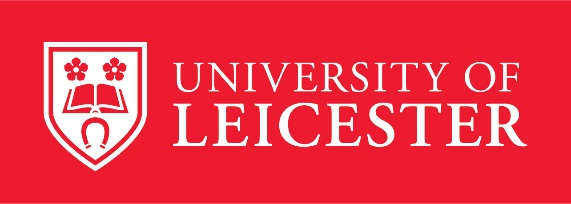 The Big Sleep fundraising event is taking place on Tuesday 28th March 2023.  Participants will be taking part in a sponsored sleep out on Centenary Square and all funds will go directly to The Bridge, Homelessness to Hope charity.  The University of Leicester and the Student’s Union would like to give clubs, groups and societies the opportunity to support the event by doing an activity on Centenary Square on Tuesday 28th March during a time slot between 4.30pm-7.30pm.  The aim of doing an activity is to help drum up interest about the Big Sleep and encourage staff and students to participate and/or to donate, if they can.We would love to see you get involved and help us out to fundraise to support the Bridge charity with their vision for everyone to have a safe place to live with access to the help they need.